Fairgrove TownshipRegular Board MeetingFairgrove Township HallJanuary 16, 2023 7:30 PMRoll: Katie Gebhardt – Clerk, Sarah Donovan – Treasurer, Trustees Dennis Hadeway and Justin Edwards. Keith Aeder – Supervisor via Zoom, non-voting participation.Visitors: Deb Young – Assessing, Doug Foster – Sexton, Colleen Russell – Deputy Clerk, and Pat Gray – Deputy Treasurer, Mark Trumbauer & PK – NextEra EnergyCall to Order/PledgeHadeway moved Edwards supported to approve December Meeting minutes with spelling correction. Passed.Hadeway moved Edwards supported to approve January agenda with corrections. PassedVisitor Comments Mark Trumbauer - NextEra– Upcoming solar farm. Staring to make contact and working on details. No further information right now. Wind farm components are leaving the area. Trumbauer asked to be notified of any complaints the Township receives. Visitor Comments ClosedSexton Report1 burialDirt pile needs to be moved.Would like to send mower in for servicing.Assessing Board of Review Meets the following dates:March 7, 2023 9:00 AM – Organizational meetingMarch 13, 2023 3:00 PM – 9:00 PMMarch 14, 2023 9:00 AM – 3:00 PMPoverty Guidelines for 2023 Assessments – KG moved JE supported to adopt the Poverty Guidelines for 2023 Assessments. Passed. Supervisors Report Amy Grady will serve out the Planning Commission term from Jeff Montei after he stepped down. Donovan moved Gebhardt supported to appoint Amy Grady to the Fairgrove Township Planning Commission to complete the term held by Jeff Montei. Passed.  Aeder will check on the status of the gutter on the old bank building. Discussion on tile floor install.Bids for fence row removal at the cemetery. Monchilov - $14,763.20 with hauling brush/wood away.Monchilov - $10,763.20 burning brush/woodJohn Garrett Hadeway - $3,875 plus the cost of stone and blocksGebhardt moved Donovan supported to approve bid from John Garrett Hadeway for fence row removal at a cost of $3,875. Township would pay for block and stone. Passed Dennis Hadeway abstained from voting.Unfinished BusinessReplacement filing cabinets have been delivered to replace damaged ones Township received. They did not take back damaged cabinets. Bruce Turner removed them for us. PA116 for Brink – Will follow up with Village of Akron on status. LaPratt still needs to do steps on the old bank building. Wants to meet with Aeder first. Bean Festival is taking the remaining old folding chairs. Hadeway will contact Harper Alarm to get working on the new security system. New BusinessHadeway moved Donovan supported to accept the contract from Wilkinson for 2 applications of 10,000 gallons of brine at a cost of $3400. PassedInsurance meeting – Only recommendation was cybercrime coverage. Board discussed the need. Looking into a way to make the cemetery records easier to search on the website. Financial ReportState Revenue Sharing - $17,061$41.25 in ordinance finesAdmin fee expenditure receivedContinuing to collect taxesHadeway moved Edwards supported to accept the financial report as presented. PassedBillsHadeway moved Edwards supported to pay bills as presented. Passed.Visitor Comments Doug Young – Fire Chief – FEMA grant paperwork being submitted along with other local departments to purchase new radios and radio components for department equipment. Village Budget Meeting will be Saturday 1/29/2023.Training budget was cut last year and looking to put the back in this year. Great Lakes Homeland Security Conference. Board Comments - NoneComments ClosedHadeway moved Edwards supported to adjourn. PassedMeeting adjourned 9:03 PMRespectfully Submitted,Katie Gebhardt – Fairgrove Township Clerk.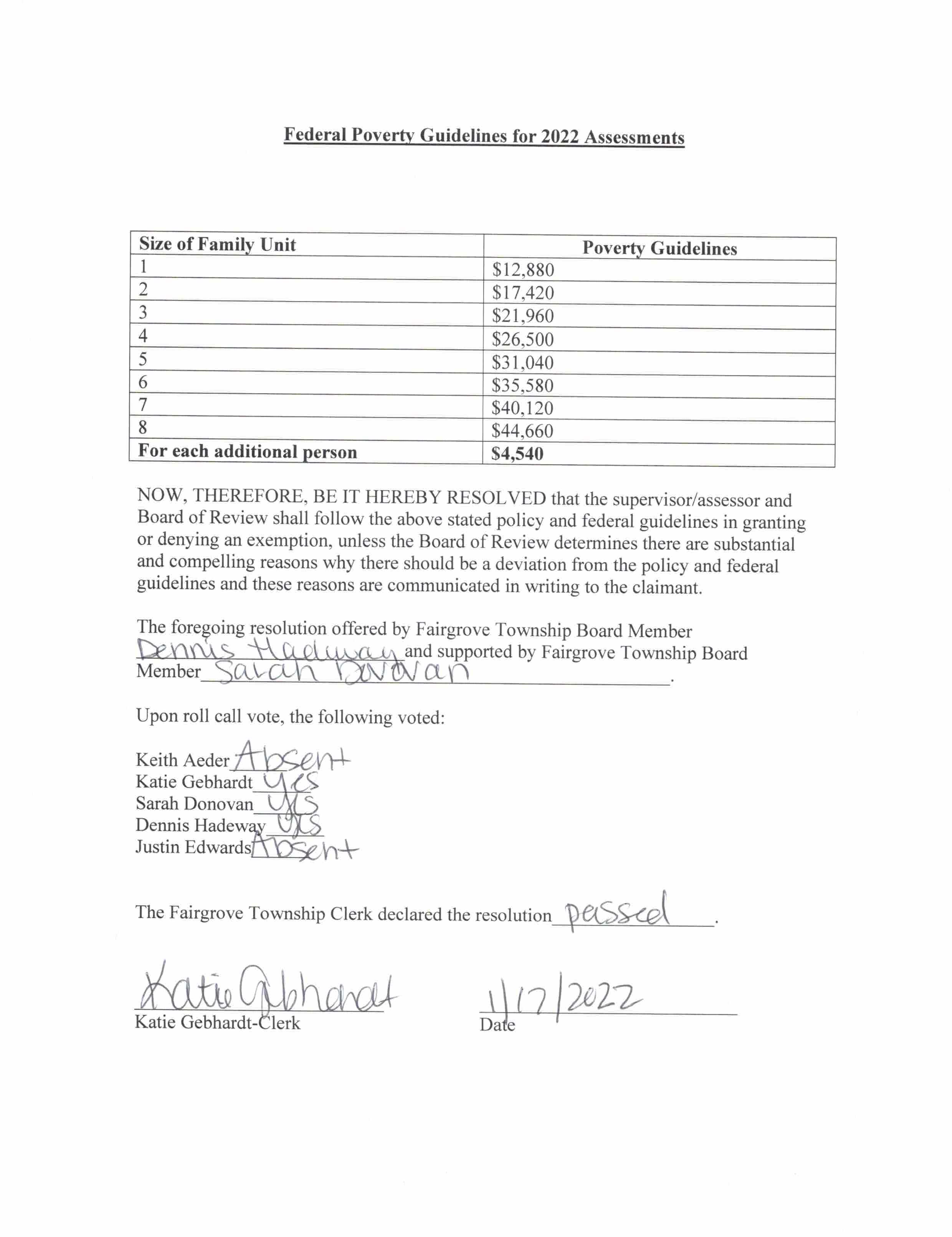 